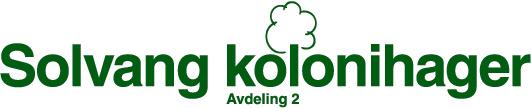 UTLEIEKONTRAKT FOR ”HUSET” PÅ SOLVANG KOLONIHAGER – AVD. 2Utleier: Solvang kolonihage avd. 2Postadresse: Solvang kolonihager - avd. 2, Solvang kolonihager 2001, 0875 OsloKontaktperson: Leietaker navn: ______________________________________________________________________________________Adresse: ________________________________________________________________________________________________Telefon: _______________________Leieperiode: Fra: _____________ (dato) _____________ (kl.)Til: _____________ (dato) _____________ (kl.)Formål med leien: __________________________________________Priser: Inntil et døgn:□ Intern utleie hytte nr. _____: kr. 3.000.- + depositum 3.000.-□ Utleie andre avdelinger hytte nr.______: kr. 4.000.- + depositum 3.000.-□ Ekstern utleie kr. 5.000.- + depositum 3.000.-Utover et døgn:□ Intern utleie hytte nr. _____: kr. 4.000.- + depositum 3000.-□ Utleie andre avdelinger hytte nr. _____: kr. 5.000.- + depositum 3.000.-□ Ekstern utleie kr. 6.500.- + depositum 3.000.-Leie hel helg (fredag til søndag):□ Intern utleie hytte nr. _____: kr. 5.000.- + depositum 3000.-□ Utleie andre avdelinger hytte nr. _____: kr. 6.000.- + depositum 3.000.-□ Ekstern utleie kr. 8.000.- + depositum 3.000.-□ Leie av lydanlegg kr. 500,-Avbestilling må skje minst 4 uker før avtalt utleie.Skjer avbestilling mindre enn 4 uker før, betales 50% av avtalt leie.Skjer avbestilling mindre enn én uke før avtalt utleie belastes leieprisen i sin helhet.Depositum på kr. 3.000.- betales inn sammen med leiebeløpet. Dette vil bli tilbakebetaltetter at nøkkel er innlevert og lokalene kontrollert i forhold til renhold, skader og/ellermanglende utstyr.Leiebeløp og depositum overføres til Solvang avd. 2, konto nr. 1503 09 42539 senest7 dager før leiedato. Depositum minus eventuelle fratrekk skal overføres til konto nr.______________________________ etter at kontroll av lokaler og utstyr er foretatt.Hva som inngår i leien▪ Tilgang til festsal med scene, garderobe, toaletter og tilhørende uteområde(maksimalt 90 personer).▪ Kjøkken med tilhørende utstyr.Ro og stilletiderLeietaker plikter å ta hensyn til kolonihagens beboere, og overholde reglene om ro etterkl. 23.00. All selskapsaktivitet skal være avsluttet innen kl. 01.30. Servering av alkohol skal i tilfelle foregå etter kommunens skjenkeforskrifter- salg er ikke tillatt.Inventar og utstyrLeietaker er ansvarlig og erstatningspliktig for lokaler, inventar og tilhørende utstyr.Skade på lokaler, inventar og utstyr dekkes etter reell kostnad for utbedring eller nyanskaffelse.Bilkjøring på områdetDet er generelt ikke tillatt med bilkjøring eller parkering innenfor kolonihageområdet.Helt nødvendig transport av varer og utstyr kan foretas av maksimalt 2 biler, som eventueltkan parkeres til høyre for Huset. Biler skal kjøre i gangfart inne på området.Følgende bil/biler gis tillatelse til innkjøring:_______________________ (reg.nr.) og ___________________ (reg.nr.).All annen parkering gjøres utenfor kolonihageområdet.Rydding▪ Alt kjøkkenutstyr skal skylles og være fritt for matrester før det vaskes i oppvaskmaskinen/ steameren▪ Kjøkken, festsal, trapper, inngangsparti og toaletter må vaskes.▪ Kjøkkenutstyr vaskes og settes på plass på rett sted.▪ Søppel er leietaker selv ansvarlig for å bringe ut av hagen. NB! Det er ikke plass til søppelsekker i hagens søppelkasser.▪ All rydding skal være ferdig utført innen kl. 10.00 påfølgende dag.Ved utleie søndag i juni, juli og august skal all rydding og vasking av kjøkken være ferdig utført før kl. 10.00 påfølgende dag.▪ Gebyr for ikke tilfredsstillende renhold og rydding, herunder orden på kjøkkenutstyr vil bli trukket fra depositumet.Kontrakten er utstedt i to eksemplarer, en til utleier og den andre til leietaker.Oslo, __________________ (dato)_____________________________________________				_____________________________________________Underskrift leietaker 						For Solvang kolonihager – avd. 2Postadresse: Solvang kolonihager - avd. 2, Solvang kolonihager 2001, 0875 Oslo